     Regolamento Albo Fornitori      Allegato   B)   Domanda iscrizione   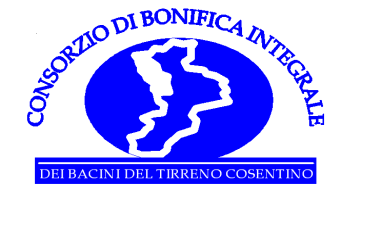 								Al Consorzio di Bonifica  di								Bonifica Integrale dei Bacini								Del Tirreno Cosentino								Via Fiume Lao, 78								87029 SCALEA (Cs)OGGETTO: Domanda di iscrizione nell’Albo Fornitori .L’Impresa  ____________( inserire la voce di interesse: l’imprenditore individuale i consorzi, i liberi professionisti  singoli o associati;  società di professionisti ecc.)   con sede in _____________alla via ______________________codice fiscale____________________________partita IVA __________________________________ tel ______________________fax__________________e mail_________________________sito internet________________________________________Qui rappresentata dal sig._________________________nato a _____________________________il __________________  nella qualità di ____________________________(legale rappresentante pro-tempore)  domiciliato  per la carica  presso la sede stessaC H I E D EDi essere inserita nell’Albo del Consorzio di Bonifica Integrale dei bacini del Tirreno Cosentino con sede in via Fiume lao n. 78- 87029 Scalea (Cs) per le categorie merceologiche di beni e/o servizi    e/ o  lavori  di seguito indicate:  (barrare la casella/e  corrispondenti alle categorie d’interesse )SEZIONE 1  -  ACQUISIZIONE DI BENI Arredamento per ufficio □   Mobili, complementi di arredo         □   Corpi illuminati, lampade                  □   Segnaletica per interni ed esterni       Apparecchiature ed attrezzature per ufficio   (acquisto/noleggio)□   Apparecchiature e materiali per stampa, tipografia, registrazione e proiezione o           apparecchiature per telecomunicazioni □   Hardware, software e altro materiale informatico□  Attrezzature per la prevenzione e sicurezza sul posto di lavoro (D.P.I.)□  Apparecchiature meccaniche, elettriche, elettroniche□  Toner e materiali di consumo Forniture varie□  Materiale di cancelleria□  Materiale igienico-sanitario□  Libri- riviste□  Divise  e capi vestiario per il personale □  Carta□  Nolo/Acquisto di autoveicoli e mezzi d’opera □  Acquisto carburante□  Acquisto materiale di ricambio per manutenzione autoveicoli o mezzi d’opera SEZIONE 2  -  ACQUISIZIONE DI SERVIZI Servizi di manutenzione ed assistenza tecnica□  Manutenzione complementi d’arredo esterni ed interni□  Manutenzione impianti meccanici□  Manutenzione impianti elettrici□  Manutenzione apparati informatici (PC – stampanti) □  Manutenzione sistemi di sicurezza antincendio□  Manutenzione sistemi di sicurezza e sorveglianza□  Manutenzione sistemi di telecomunicazioni□  Manutenzione impianti idraulici□  Manutenzione di impianti di riscaldamento/raffreddamento□  Manutenzione parti meccaniche ed elettromeccaniche degli impianti di sollevamento irrigui e di        bonifica Servizi per il personale □  Selezione□  Lavoro interinale□  Formazione personale□  Gestione amministrativa (rilevazione presenze)□  Gestione contabile e stipendi Consulenze □  Consulenza legale□  Consulenza contabile□  Consulenza gestionale ed amministrativa□  Consulenza tecnica sugli immobili□  Consulenza sulla sicurezza nei luoghi di lavoro (L. 81/2008) Servizi per la sicurezza□  Sorveglianza e vigilanza Gestione e consultazione dati□  Gestione degli archivi cartacei e memorizzazione su supporti informatici Servizi per gli immobili□  Pulizie e smaltimento rifiuti Servizi informatici □  Sviluppo software□  Installazione e configurazione dei sistemi o conduzione dei sistemi□  Assistenza tecnica , sistemistica e operativa□  Manutenzione software  Utenze □  Elettricità□  Acqua□  Gas□  Telefonia fissa□  Telefonia mobile□  Dati/internet Servizi vari □  Servizi bancari□  Servizi tipografici□  Servizi postali  (affrancatura- spedizione-notifica atti) □  Attività di supporto alla gestione delle procedure esecutive e cautelari□  Servizi assicurativiSEZIONE 3  -  ACQUISIZIONE DI LAVORI  Impianti □  Impianti  antincendio o impianti elevatori□  Impianti di riscaldamento/raffreddamento □  Impianti  di sicurezza e sorveglianza □  Impianti idraulici e termo idraulici□  Impianti di rilevazione delle presenze□  Impianti di sollevamento di bonifica□  Impianti di pompaggio irrigui□  Impianti irrigui a condotta forzata interrata  Fabbricati  □  Lavori edili□  Lavori di artigianato in metallo□  Lavori di artigianato in legno A tal fine , consapevole  delle responsabilità penali comminate dalla legge in caso di dichiarazioni false e mendaci , ai sensi dell’art. 76 del DPR n. 445/2000,  sotto la propria responsabilitàD I C H I A R AAi sensi e per gli effetti di quanto previsto dagli artt. 46 e 47 del D.P.R. n. 445/2000 e s.m.i. Che questa Impresa è iscritta dal __________________al Registro delle Imprese di _________________________, al numero___________________, per attività  di ____________________________________ e che esercita regolarmente attività di ___________________(ovvero in caso di liberi professionisti  di essere iscritti  all’Albo professionale  per le attività  specifiche previste nella categoria per la quale si richiede l’iscrizione ).Che l’Impresa non si trova in alcuna delle situazioni di esclusione  di cui  all’art. 80 del D.Lgs. n.50/2016 e s.m.i. e, in particolare :Che non si trova in stato di fallimento , di liquidazione coatta , di concordato preventivo o altra situazione equivalente secondo la legislazione del Paese di appartenenza e che non sono in corso procedimenti per la dichiarazione di una di tali situazioni.  Che nei confronti del titolare e del direttore tecnico ove presente (se si tratta di impresa individuale);  del socio e del direttore tecnico, ove presente ( se si tratta di società in nome collettivo) ; dei soci accomandatari e del direttore tecnico , ove presente (se si tratta di società in accomandita semplice) ; degli amministratori muniti di potere di rappresentanza  e del direttore tecnico , ove presente ( se si tratta di altro tipo di società o consorzio) , non è pendente alcun procedimento per l’applicazione di una delle misure di prevenzione di cui all’art. 3 della legge n. 1423/1956 o di una delle cause ostative previste dall’art. 10 della legge n. 575/1965 e s.m.i..Che nei confronti del titolare e del direttore tecnico ove presente (se si tratta di impresa individuale);  del socio e del direttore tecnico, ove presente ( se si tratta di società in nome collettivo) ; dei soci accomandatari e del direttore tecnico , ove presente (se si tratta di società in accomandita semplice) ; degli amministratori muniti di potere di rappresentanza  e del direttore tecnico , ove presente ( se si tratta di altro tipo di società o consorzio), non è stata pronunciata condanna con sentenza passata in giudicato o emesso decreto penale di condanna divenuto irrevocabile , oppure sentenza di applicazione della pena su richiesta , ai sensi dell’art. 444 del c.p.p. , per reati gravi in danno dello Stato o della Comunità  che incidono sulla moralità professionale ; e che nei confronti  dei medesimi soggetti di cui sopra , non è stata pronunciata sentenza passata in giudicato  per uno o più reati di partecipazione ad un’organizzazione criminale, corruzione, frode , riciclaggio. Che nei confronti dei soggetti cessati , nel triennio antecedente la data di presentazione della domanda di iscrizione all’Albo , dalle cariche indicate al precedente punto c) non sia stata pronunciata sentenza di condanna passata in giudicato o emesso decreto penale di condanna divenuto irrevocabile oppure sentenza di applicazione della pena su richiesta ai sensi dell’art. 444 c.p.p. per reati gravi in danno dello Stato o della Comunità che incidono sulla moralità professionale , e che non sia stata pronunciata sentenza passata in giudicato per uno o più reati di partecipazione  ad una organizzazione criminale, corruzione, frode riciclaggio.Che l’Impresa non ha violato il divieto di intestazione fiduciaria posto dall’art. 17 della legge n. 55/1990.Che l’Impresa non ha commesso gravi infrazioni debitamente  accertate alle norme in materia di sicurezza e a ogni altro obbligo derivante dai rapporti di lavoro.Che l’Impresa non ha commesso grave negligenza o malafede nell’esecuzione delle prestazioni e che non ha commesso un errore grave nell’esercizio della propria attività professionale.Che l’Impresa non ha commesso violazioni, definitivamente accertate, rispetto agli obblighi relativi al pagamento delle imposte e tasse, secondo la legislazione italiana o quella dello Stato in cui è stabilita.Che l’impresa – nell’anno antecedente la data di presentazione della domanda d’iscrizione  all’Albo Fornitori- non ha reso false dichiarazioni in merito ai requisiti e alle condizioni rilevanti per la partecipazione alle procedure di gara .Che l’Impresa non ha commesso violazioni gravi , definitivamente accertate , alle norme in materia di contributi previdenziali e assistenziali , secondo la legislazione italiana o dello Stato in cui è stabilita.Che, ai sensi delle disposizioni di cui alla legge n. 68/1999 (compilare solo i campi relativi alla propria situazione aziendale)  Questa impresa  è  □  / non è   □  in regola con le norme che disciplinano il diritto al lavoro dei disabili ;Questa Impresa ha un numero di dipendenti pari a n.___________unità;Che nei confronti dell’Impresa non è stata applicata la sanzione interdittiva   di cui all’art. 9 , comma 2, lett.e) del D.Lgs n. 231/2001 o altra sanzione che comporta il divieto di contrarre con la P.A. .Di adempiere agli obblighi inerenti la sicurezza sui luoghi di lavoro previsti dalla vigente normativa in materia, con particolare riferimento  al D.Lgs. n. 81/2008 e s.m.i..Nel caso di attività che richiedano autorizzazioni , ex art. 39, comma 4 del Codice, di possedere le autorizzazioni in corso di validità richieste dalla normativa vigente;Che il fatturato globale realizzato in ciascuno degli ultimi tre esercizi finanziari approvati  alla data di presentazione della presente domanda è risultato pari a €. _________________________(anno________);  €. _________________________(anno________);  €. _________________________(anno________);  	(per le categorie merceologiche 1.3  ; 2.3;   2.9:  e  2.10  dell’allegato A) , solo su espressa richiesta del                  Consorzio).Che è in possesso della qualificazione SOA   per la categoria _______________classe___________, in riferimento ai lavori per i quali si chiede l’iscrizione. INOLTREIl sottoscritto dichiara di avere esatta cognizione del Regolamento dell’Albo Fornitori del Consorzio, di accettarne integralmente il contenuto ed, in caso di conseguimento dell’iscrizione all’Albo medesimo, di osservarne la relativa disciplina.Il sottoscritto si impegna a comunicare tempestivamente ogni variazione dei dati indicati nella presente domanda di iscrizione , prendendo atto che l’omessa, parziale o tardiva segnalazione darà luogo alla cancellazione dall’Albo Fornitori.Ai sensi del D.Lgs n. 196/2003 e s.m.i. , il sottoscritto acconsente che i dati personali di cui il Consorzio verrà in possesso  siano trattati e vengono raccolti ed utilizzati nel rispetto della normativa vigente.  In conformità alle previsioni del Regolamento si allegano:Copia fotostatica del documento d’identità del legale rappresentante che sottoscrive la domanda di iscrizione;Certificato di iscrizione al registro delle imprese della C.C.I.A.A.  di data non anteriore a sei mesi dalla data di presentazione della domanda di iscrizione,  attestante l’attività specifica per la quale il fornitore richiede l’iscrizione, il nominativo o i nominativi delle persone legalmente autorizzate a rappresentarlo e impegnarlo nonché l’ubicazione della sede legale e delle sue unità produttive , recante inoltre la dicitura antimafia di cui all’art. 9 , comma 1 D.P.R. 3 giugno 1998 n. 252 . In alternativa potrà essere resa idonea dichiarazione sostitutiva ai sensi dell’art. 46 del D.P.R. 445/2000, riportante i medesimi dati , con allegata copia del documento d’identità del legale rappresentante che sottoscrive la predetta dichiarazione ; ovvero, in alternativa, per i liberi professionisti : il certificato di iscrizione all’Albo professionale di riferimento.Copia dei Bilanci consuntivi compresi gli allegati, relativi agli ultimi tre esercizi finanziari approvati alla data di presentazione della domanda , ovvero altro documento considerato idoneo al Consorzio , ai sensi del Codice . (per le categorie merceologiche  1.3;  2.3;  2.9  e 2.10  solo su richiesta del Consorzio);Idonee dichiarazioni bancarie dalle quali risulti la capacità di ricorso al credito e alla garanzia , ovvero altro documento considerato idoneo al Consorzio , ai sensi del Codice (solo su richiesta del Consorzio)Eventuale certificazione di qualità qualora l’Impresa ne sia in possesso Nel caso di attività che richiedano autorizzazioni , copia dell’autorizzazione per la prestazione di attività in corso di validità , ovvero dichiarazione sostitutiva resa nelle forme e con i  modi precisati dall’art. 46 del D.P.R. n. 445/2000.Eventuali attestazioni SOA relativi ai lavori per i quali si chiede l’iscrizione. In alternativa potrà essere resa idonea dichiarazione sostitutiva ai sensi dell’art. 46 del D.P.R. 445/2000, riportante i medesimi dati , con allegata copia del documento d’identità del legale rappresentante che sottoscrive la predetta dichiarazione  Copia della procura speciale nel caso in cui la domanda d’iscrizione e le dichiarazioni siano rese e sottoscritte dal Procuratore Speciale.E’ facoltà del fornitore presentare ogni ulteriore documentazione utile ai fini della presentazione dell’impresa. . L’Impresa chiede che ogni comunicazione relativa all’iscrizione all’Albo ed agli atti ad essa correlati (ivi inclusi eventuali inviti ad offrire ) vengano inviate al Sig. _______________________Presso la sede di ______________________________via_______________________________Città____________________________telefono___________________fax__________________E- Mail________________________P.E.C. ___________________________Data_____________________________                           Timbro e firma